ONTARIO   PROGRAM COMMITTEE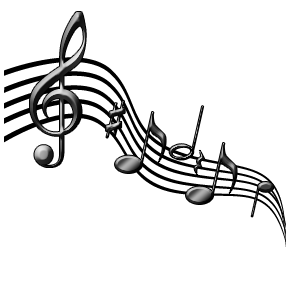 WEGMANS CONCERTS BY THE SHORE 2011 SCHEDULEJune 1	7:00 - 9:00 PM	The Gateswingers			(Big Band Music)		During Band’s Break	The Hot Flash Dancers		June 8	7:00 - 9:00 PM	8 Days A Week				(Beatles Cover Band)June 15	7:00 - 9:00 PM	Julie Dunlap				(Country)June 22	7:00 - 9:00 PM	Atlas					(Party Band)June 29	7:00 – 9:00 PM	Rochester Philharmonic Orchestra 	(Classical Pop)July 6		7:00 - 9:00 PM	The Coupe DeVilles			(Pop & Dance Music)July 13	7:00 - 9:00 PM	United states Navy Band		(Special Performance)July 20	5:30 - 6:30 PM	Gary the Happy Pirate		7:00 - 9:00 PM	Dady Brothers				(Irish Folk Music)		During Band’s Break	Charles Young School of Irish DanceJuly 27	7:00 - 9:00 PM	Brass Taxi					(Pop & Dance Music)August 3	7:00 - 9:00 PM	Greece Choral Society &		(Vocal )Greece Jazz Band			(Jazz )August 10	7:00 - 9:00 PM	Allegro					(Jazz, 60’s to 90’s & Latin)	August 17	7:00 - 9:00 PM	Krazy Firemen				(German & Big Band Music)	August 24	7:00 - 9:00 P.M.	the Orient Express			(Top 40)August 31	7:00 - 9:00 PM	The Invictas				(Original Rock & Roll)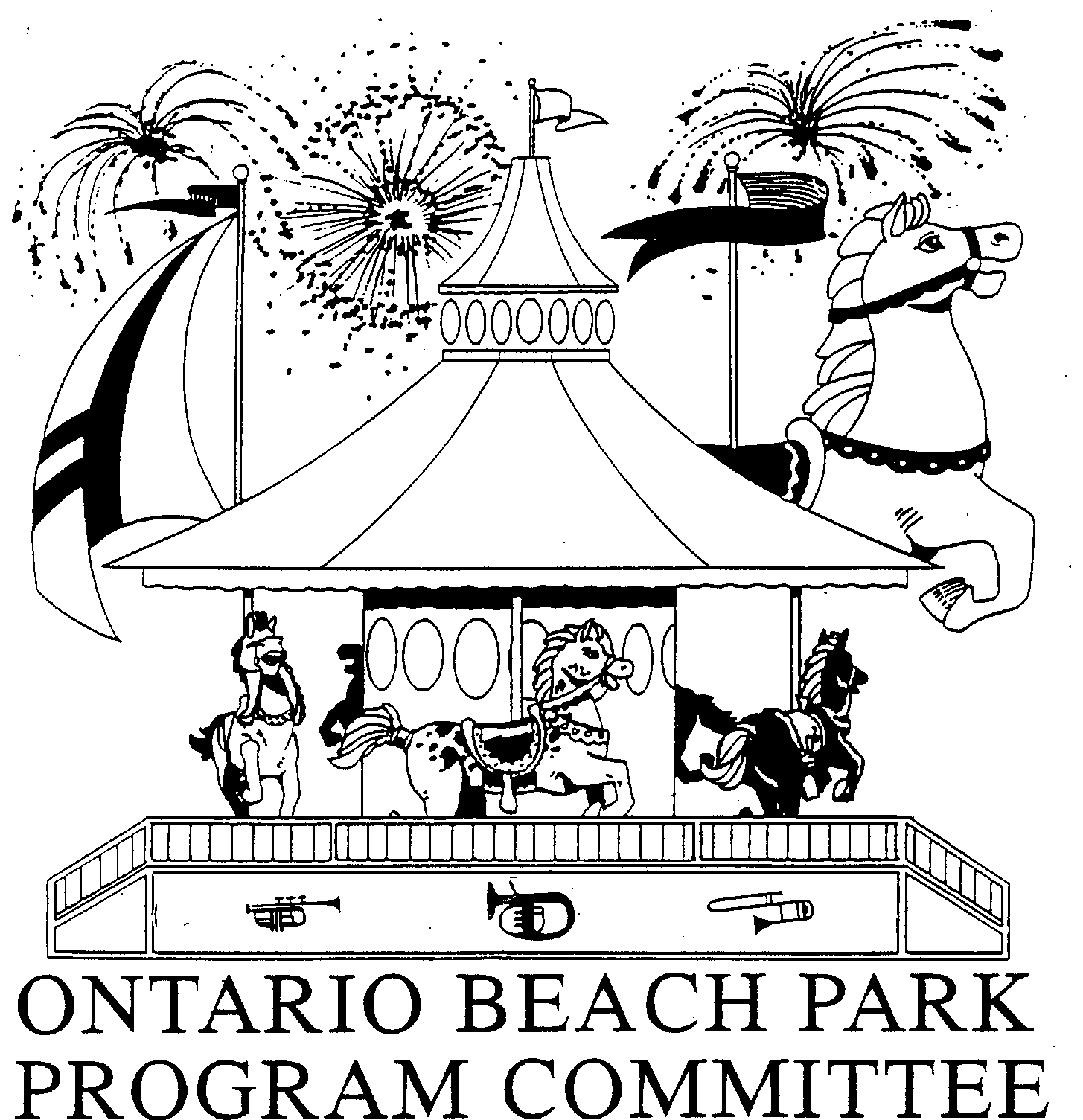 